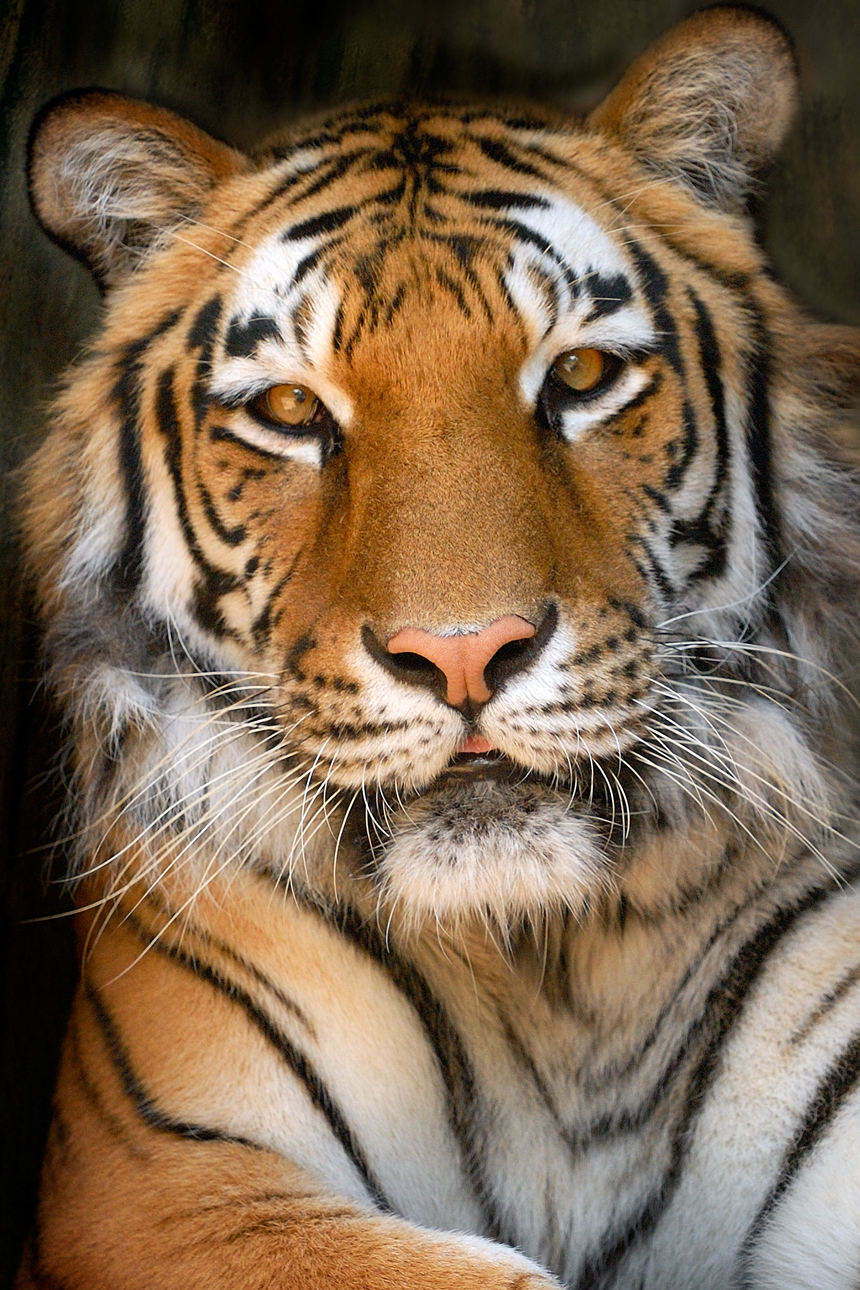 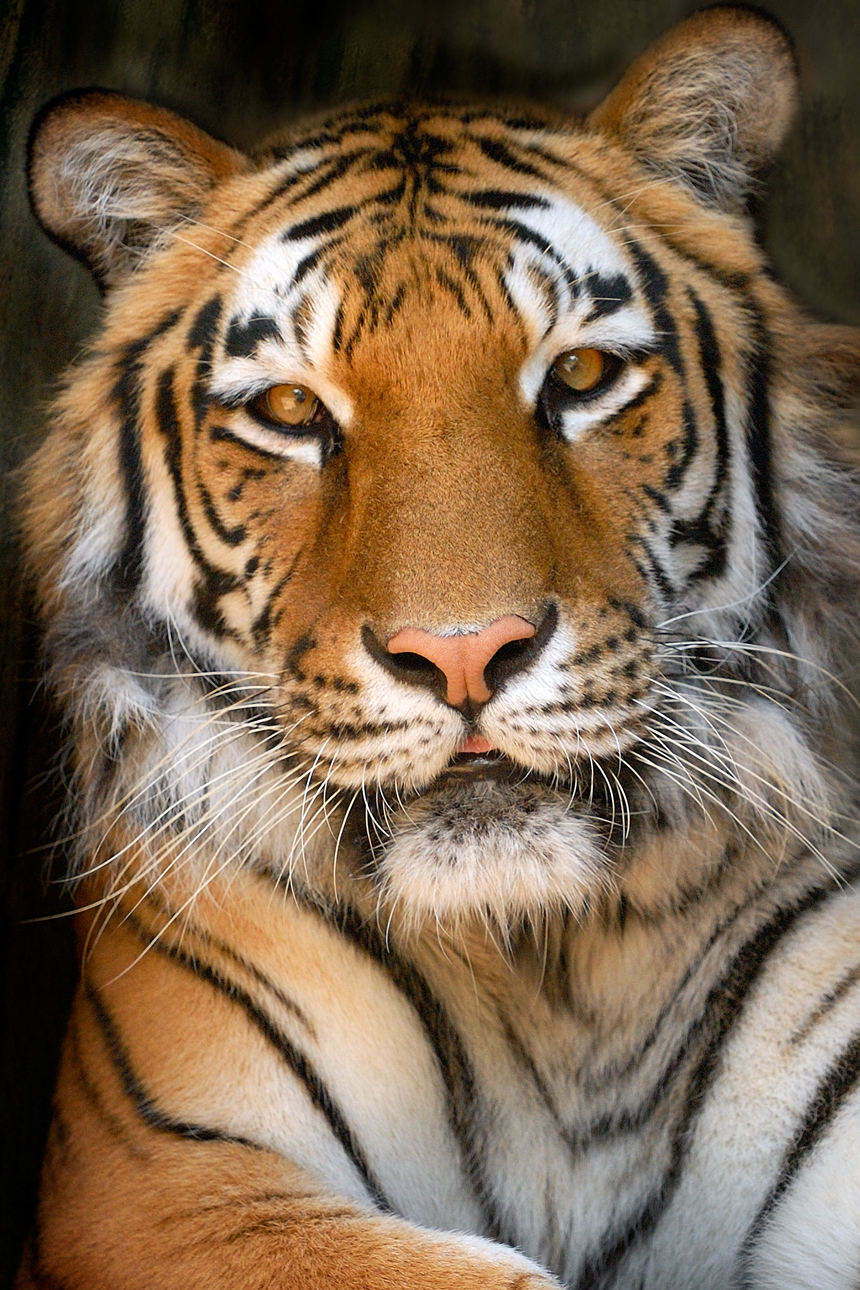 Menu Subject to ChangeSUNDAYMONDAYTUESDAYWEDNESDAYTHURSDAYFRIDAYSATURDAY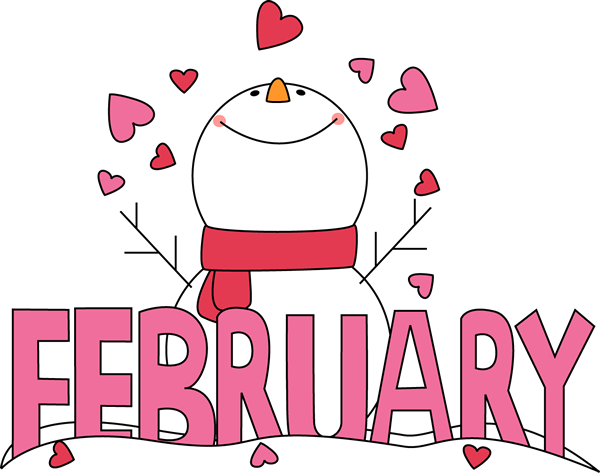 Offer verses serve -Students must take3 of 5 items to count as a lunch & one must be a fruit or vegetable.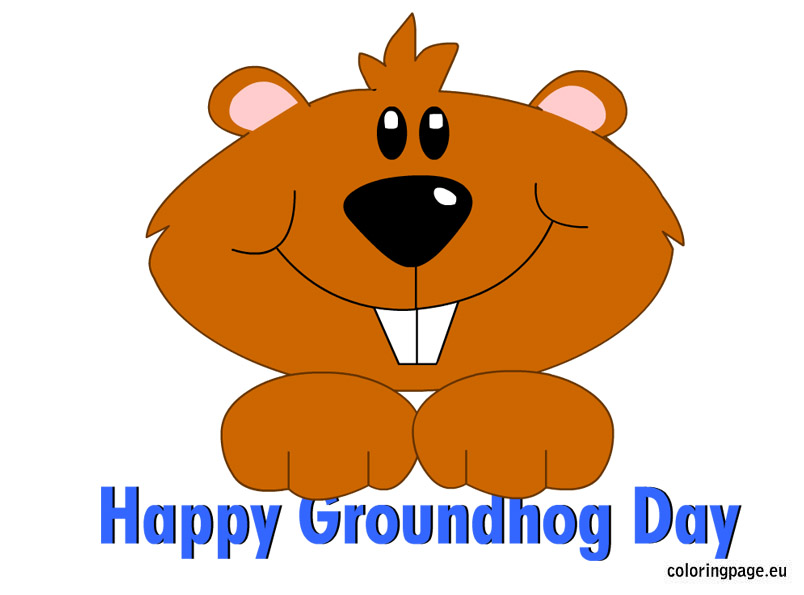 February 3Popcorn Chicken W / RollOrChef Salad W / RollCheesy Broccoli Red Peppers Choice of Fruit / MilkFebruary 4Mashed Potato BowlRollOrHot DogBaby CarrotsPeasChoice of Fruit / MilkFebruary 5Chicken Noodle SoupGrilled Ham & CheeseOrHamburgerBaked BeansTossed SaladChoice of Fruit / MilkFebruary 6Macaroni & CheeseOr Shrimp PoppersW / RollCelery W / DipSteamed CarrotsChoice of Fruit / MilkFebruary 7Pepperoni PizzaOrFish Nuggets / RollCornCucumbers W / DipChoice of Fruit / Milk Pre-K Alternative LunchFebruary 4th – Chicken Sticks W / RollAll Meals areserved with 1% milk, fat free chocolate, fat free vanilla, fat free strawberry and skimFebruary 10Chicken SticksW / RollOrCalzoneScalloped PotatoesCelery W / DipChoice of Fruit / MilkFebruary 11Tomato SoupGrilled Cheese SandwichOrBBQ Rib SandwichCheesy BroccoliBaby CarrotsChoice of Fruit / MilkFebruary 12LasagnaBreadstickOrGrilled Chicken SandwichTossed Salad/TomatoesChoice of Fruit / MilkFebruary 13Soft Shell TacoOrTurkey & Cheese Pretzel RollRefried BeansCucumbers Choice of Fruit / MilkFebruary 14Chicken NuggetsW/ RollOrMeatball SubPeasBaby CarrotsChoice of Fruit / Milk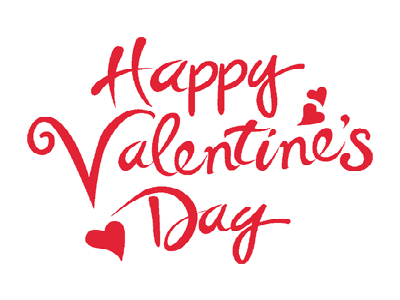 February 17No School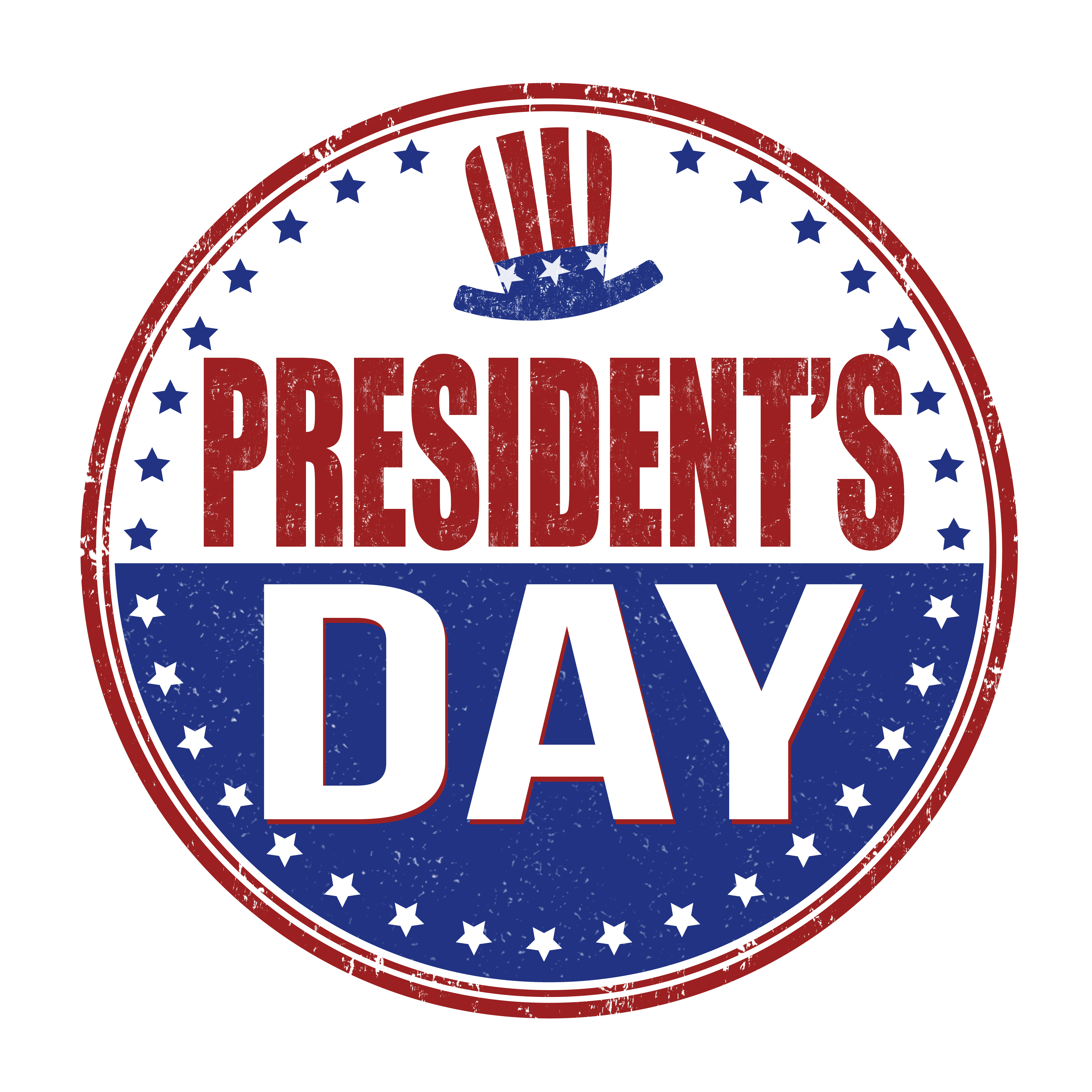 February 18Stuffed ShellsBreadstickOrChicken Cheese SteakTossed SaladBroccoliChoice of Fruit / MilkFebruary 19Walking TacoOrFish SandwichRefried BeansGrape TomatoesChoice of Fruit / MilkFebruary 20Loaded Nachos W / RollOrCheeseburgerCornRed PeppersChoice of Fruit / MilkFebruary 21French Bread PizzaOr BBQ Rib SandwichPeasBaby CarrotsChoice of Fruit / MilkElementary Lunch-$ 2.65Milk - .50Reduced - .40No breakfast on two hour delaysFebruary 24Spaghetti & MeatballsBreadstickOrCheese SteakTossed Salad Baby CarrotsChoice of Fruit / MilkFebruary 25Chicken and WafflesW / GravyOrChef Salad W / RollBroccoliGrape TomatoesChoice of Fruit / MilkFebruary 26Shrimp PoppersW / RollOrMeatball SubSteamed CarrotsCucumbers W / DipChoice of Fruit / MilkFebruary 27Chicken Patty OrCheeseburgerBaked BeansCelery W / DipChoice of Fruit / MilkFebruary 28Pepperoni PizzaOr CalzonePeasBaby CarrotsChoice of Fruit / Milk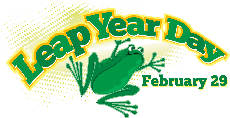 